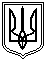 Миколаївська міська радаПостійна комісія міської ради зпитань прав людини, законності,гласності, антикорупційної політики, місцевого самоврядування,депутатської діяльності та етикиПРОТОКОЛ05.09.2018№ 66Засідання постійної комісії міської ради з питань прав людини, законності,гласності, антикорупційної політики, місцевого самоврядування,депутатської діяльності та етикиПрисутні депутати Миколаївської міської ради VII скликання:Голова постійної комісії – Малікін О.В. Секретар постійної комісії – Кісельова О.В.Члени комісії : Жвавий Д.К., Бурганенко О.І.Відсутні члени комісії: Панченко Ф.Б., Гранатуров Ю.І., Дятлов І.С., - службова необхідність.Запрошені та присутні:Ісаков С.М. – депутати Миколаївської міської ради VII скликання;РОЗДІЛ  1  Розгляд звернень депутатів міської ради та керівників фракцій до постійної комісії міської ради.1. Розгляд проекту рішення Миколаївської міської ради «Про звіт тимчасової контрольної комісії Миколаївської міської ради VII скликання, створеної з метою проведення перевірки та виявлення можливих фактів порушень, що були допущені під час проведення конкурсу з призначення управителя багатоквартирних будинків міста Миколаєва».СЛУХАЛИ :Малікіна О.В., який зазначив, що на засіданні тимчасової контрольної комісії Миколаївської міської ради VII скликання з метою проведення перевірки та виявлення можливих фактів порушень, що були допущенні під час проведення конкурсу з призначення управителя багатоквартирних будинків міста Миколаєва 15.08.2018 був затверджений Звіт тимчасової контрольної комісії Миколаївської міської ради VII скликання з метою проведення перевірки та виявлення можливих фактів порушень, що були допущенні під час проведення конкурсу з призначення управителя багатоквартирних будинків міста Миколаєва та рекомендовано постійній комісії з питань прав людини, законності, гласності, антикорупційної політики, місцевого самоврядування, депутатської діяльності та етики Миколаївської міської ради VII скликання підготувати проект рішення міської ради «Про Звіт тимчасової контрольної комісії Миколаївської міської ради VII скликання з метою проведення перевірки та виявлення можливих фактів порушень, що були допущенні під час проведення конкурсу з призначення управителя багатоквартирних будинків міста Миколаєва» та оголосив присутнім текст розробленого проекту рішення міської ради.Кісельову О.В., яка запропонувала додати ще один пункт до проекту рішення міської ради «Про Звіт тимчасової контрольної комісії Миколаївської міської ради VII скликання з метою проведення перевірки та виявлення можливих фактів порушень, що були допущенні під час проведення конкурсу з призначення управителя багатоквартирних будинків міста Миколаєва - визначення роботи департаменту житлово-комунального господарства Миколаївської міської ради по підготовці до конкурсу з призначення управителя багатоквартирних будинків міста Миколаєва не задовільною.Малікіна О.В., який запропонував підтримати даний проект рішення міської ради та винести на розгляд сесії Миколаївської міської ради.В обговоренні питання взяли участь члени постійної комісії.РЕКОМЕНДОВАНО : Підтримати проект рішення міської ради «Про Звіт тимчасової контрольної комісії Миколаївської міської ради VII скликання з метою проведення перевірки та виявлення можливих фактів порушень, що були допущенні під час проведення конкурсу з призначення управителя багатоквартирних будинків міста Миколаєва» та винести на розгляд сесії Миколаївської міської ради;Додати ще один пункт до проекту рішення міської ради «Про Звіт тимчасової контрольної комісії Миколаївської міської ради VII скликання з метою проведення перевірки та виявлення можливих фактів порушень, що були допущенні під час проведення конкурсу з призначення управителя багатоквартирних будинків міста Миколаєва визначення роботи департаменту житлово-комунального господарства Миколаївської міської ради по підготовці до конкурсу з призначення управителя багатоквартирних будинків міста Миколаєва не задовільною;Міському голові Сєнкевичу О.Ф. включити проект рішення міської ради «Про Звіт тимчасової контрольної комісії Миколаївської міської ради VII скликання з метою проведення перевірки та виявлення можливих фактів порушень, що були допущенні під час проведення конкурсу з призначення управителя багатоквартирних будинків міста Миколаєва» до порядку денного пленарного засідання позачергової 41-ої сесії Миколаївської міської ради 06.09.2018;Міському голові Сєнкевичу О.Ф. включити до порядку денного пленарного засідання позачергової 41-ої сесії Миколаївської міської ради 06.09.2018 інформацію про стан виконання рішень Миколаївської міської ради :№ 40/197від 19 липня 2018 «Про визнання незаконним наказу департаменту житлово-комунального господарства Миколаївської міської ради від 01.06.2018 № 77»;№ 40/198 від 19 липня 2018 «Про визнання незаконним наказу департаменту житлово-комунального господарства Миколаївської міської ради від 06.06.2018 № 79»;№ 40/199 від 19 липня 2018 «Про визнання незаконним наказу департаменту житлово-комунального господарства Миколаївської міської ради від 04.07.2018 № 91»;№ 40/200 від 19 липня 2018 «Про визнання незаконним наказу департаменту житлово-комунального господарства Миколаївської міської ради від 13.07.2018 № 96»;№ 40/201 від 19 липня 2018 «Про визнання незаконними рішень конкурсної комісії»;№ 40/202 від 19 липня 2018 «Про проведення конкурсу з призначення управителя багатоквартирних будинків»;Міському голові Сєнкевичу О.Ф. включити до порядку денного пленарного засідання позачергової 41-ої сесії Миколаївської міської ради 06.09.2018 питання про стан підготовки об’єктів житлово-комунального господарства міста, готовність відповідних підрозділів Миколаївської міської ради до роботи в зимовий період.ГОЛОСУВАЛИ: «за» – 4, «проти» – 0, «утримались» – 0.2. Розгляд проекту рішення Миколаївської міської ради «Про внесення змін до рішення міської ради від 21.01.2016 №2/2 «Про утворення постійних комісії Миколаївської міської ради VII скликання, обрання голів та затвердження їх персонального складу».СЛУХАЛИ :Малікіна О.В., який зауважив що до фракції партії «Опозиційний блок» Миколаївської міської ради VII скликання надійшли заяви від депутатів Миколаївської міської ради VII скликання Пономарьова М.В., Жвавого Д.К., Андрійчука В.Ю. щодо переходу з однієї постійної комісії до складу іншої постійної комісії. На підставі даних заяв підготовлений проект рішення міської ради «Про внесення змін до рішення міської ради від 21.01.2016 №2/2 «Про утворення постійних комісії Миколаївської міської ради VII скликання, обрання голів та затвердження їх персонального складу».Малікін О.В. запропонував розглянути та підтримати даний проект рішення міської ради та винести на розгляд сесії Миколаївської міської ради В обговоренні питання взяли участь члени постійної комісії. РЕКОМЕНДОВАНО : Підтримати проект рішення міської ради «Про внесення змін до рішення міської ради від 21.01.2016 №2/2 «Про утворення постійних комісії Миколаївської міської ради VII скликання, обрання голів та затвердження їх персонального складу» та винести на розгляд чергової сесії Миколаївської міської ради;Управлінню апарата ради відповідно до умов чиного законодавства опублікувати даний проект рішення міської ради на офіційному веб-сайті Миколаївської міської ради» ;Юридичному департаменту Миколаївської міської ради розглянути проект рішення міської ради та підписати аркуш погодження до проекту рішення міської ради «Про внесення змін до рішення міської ради від 21.01.2016 №2/2 «Про утворення постійних комісії Миколаївської міської ради VII скликання, обрання голів та затвердження їх персонального складу» в строк 2 дні.Міському голові Сєнкевичу О.Ф. включити проект рішення міської ради «Про внесення змін до рішення міської ради від 21.01.2016 №2/2 «Про утворення постійних комісії Миколаївської міської ради VII скликання, обрання голів та затвердження їх персонального складу» до порядку денного пленарного засідання позачергової 41-ої сесії Миколаївської міської ради 06.09.2018.ГОЛОСУВАЛИ: «за» – 4, «проти» – 0, «утримались» – 0.3. Звернення депутата Миколаївської міської радиVII скликання         Ісакова С.М. №101-18 про розгляд пропозиції та прийняття відповідного рішення, щодо внесення змін до Регламенту Миколаївської міської ради VII скликання.СЛУХАЛИ :Ісакова С.М., який звернувся до членів постійної комісії з проханням підтримати факт підготовки проекту рішення міської ради «Про внесення змін до Регламенту Миколаївської міської ради VII скликання» в частині внесення змін до порядку реєстрації проектів рішень Миколаївської міської ради в управлінні апарату ради.Кісельову О.В., яка запропонувала юридичному департаменту Миколаївської міської ради терміново в строк 3 дні надати до постійної комісії інформацію щодо виконання рекомендації від 31.07.2018 протокол №64 та в подальшому директору юридичного департаменту посилити контроль за строками розгляду та відпрацювання рекомендацій постійних комісій.В обговоренні питання взяли участь члени постійної комісії. РЕКОМЕНДОВАНО : Юридичному департаменту Миколаївської міської ради терміново в строк 3 дні надати до постійної комісії інформацію щодо виконання рекомендації від 31.07.2018 протокол №64 та в подальшому директору юридичного департаменту посилити контроль за строками розгляду та відпрацювання рекомендацій постійних комісій;Управлінню апарату ради зареєструвати проект рішення міської ради «Про внесення змін до Регламенту Миколаївської міської ради VII скликання», розробником якого є депутат Миколаївської міської ради VII скликання Ісаков С.М.ГОЛОСУВАЛИ: «за» – 4, «проти» – 0, «утримались» – 0.Голова комісії								         О.В. МалікінСекретар комісії          							         О.В. Кісельова